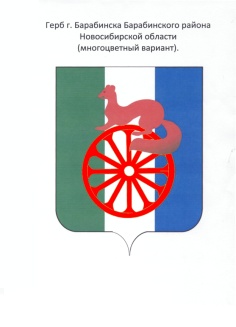 АДМИНИСТРАЦИЯ ГОРОДА БАРАБИНСКА БАРАБИНСКОГО РАЙОНА НОВОСИБИРСКОЙ ОБЛАСТИПОСТАНОВЛЕНИЕ    30.03.2015 № 163О внесении изменений в постановление администрации города Барабинска Барабинского района Новосибирской области «Об утверждении административного регламента предоставления  муниципальной услуги  по заключению договора бесплатной передачи в собственность граждан занимаемого ими жилого помещения в муниципальном жилищном фонде» от 07.05.2014 № 198В соответствии с Федеральным законом от 27.07.2010 № 210-ФЗ «Об организации предоставления государственных и муниципальных услуг», ч. 3 ст. 51 Федерального закона от 06.10.2003 № 131-ФЗ «Об общих принципах организации местного самоуправления в Российской Федерации», Уставом  города Барабинска Барабинского района Новосибирской областиПОСТАНОВЛЯЮ:        1.  Внести в административный регламент предоставления муниципальной услуги по заключению договора бесплатной передачи в собственность граждан занимаемого ими жилого помещения в муниципальном жилищном фонде, утвержденный постановлением администрации города Барабинска Барабинского района Новосибирской области от 07.05.2014 № 198 (далее – регламент), следующие изменения: - абзац 1 пункта 2.8. дополнить словами: « - справка об отсутствии задолженности по оплате за жилое помещение и коммунальные услуги».  2.  Контроль за исполнением настоящего постановления возложить на заместителя главы администрации Р.В. Боброва.3. Настоящее постановление разместить на официальном сайте администрации города Барабинска Барабинского района Новосибирской области администрация-барабинска.рф.Глава администрации                                                                          М.А. Овсянников